Professional Drag Racers AssociationP.O. Box 1578Pittsboro, NC 27312Phone 919-880-4962   Fax 919-542-1025bob@pdra660.com                                   PDRA COMPETITION LICENSE FORMThis Section To Be Filled Out By Competitor — Please Complete LegiblyLICENSE FEE:  $75 Class Competition Application (see Membership. License and Number Application for explanation of fees). $10.00 fee if upgrade from current license.0 New	0 Renewal	0 Upgrade	0 PDRA/NHRA/IHRA Transfer (Must enclose copy)(Each new applicant must enclose copy of valid state driver's license, over and above a learner's permit)Car#______________________ Class applied for_____________________ PDRA expiration date_____________________Name____________________________________ Social Security _______________________________ Occupation_________________________________Address_____________________________________________ Daytime phone____________________City___________________________ State______ Zip_________ evening phone ___________________Date of Birth______________________ Age________ Full body car               Dragster            motorcycle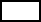 List of PDRA Classes previously competed in:  Class________      ET________MPH_________Base Track___________________________   Class   _________ ET_______MPH________Other tracks__________________________   Class________     ET_______MPH__________I, the undersigned, do hereby understand the full provisions of the competitor's license issued to me by the PDRA, and accept the responsibility of operating my vehicle in a safe, sportsmanlike manner, and in accordance with all rules and regulations issued by the PDRA, and further, will accept any ruling by the IIIRA suspending my driver's license rights in the event that I fail to strictly follow all of my responsibilities. I agree to abide by all rules, regulations and requirements contained in the PDRA rulebook, related publications and any amendments issued by the PDRA subsequent to the issuance of my license. I hereby agree and acknowledge that the Release and Waiver of Liability, Assumption of Risk, Indemnity and Rights Agreement which I have signed extends to all acts of negligence or other wrongdoing by the Releases, and is intended to be as broad and inclusive as is permitted under applicable law, and that if any portion thereof is held invalid, it is agreed that the balance shall remain in full force and effect.Date: ____ _________________________                Driver's Signature_________________________________________This section to be filled out by track/Official and Liscensed PDRA Competitors ONLY.(Current IHRA/NHRA License#____________ Code_______) If NHRA/IHRA transfer,passes not required.(if passes are made on 1/8 mile track for class A, B, M , you will receive a license restricted to1/8 mile. Facility Name_______________________________________________________ 1/8 mile only330”             ET______   MPH______ track official witness__________________________Half pass      ET______   MPH______ track official witness__________________________Half pass      ET______   MPH______ track official witness__________________________Full pass       ET______   MPH______ track official witness__________________________Full pass       ET______   MPH______ track official witness__________________________ This license is approved for one classification. Check the box to the left of the specific class.   Date                               PDRA licensed driver name             PDRA Member #                Signature___________                ____________________________   _______________      _________________________________________________                ____________________________   _______________      _________________________________________________                ____________________________   _______________      ______________________________________Date approved ______________________                                             Approved By_______________________________________________						                                                                                           PDRA Official or track official onlyClassCategory1/8 mileA Pro Stock                                Pro-boostPro Nitrous          Pro -extremeB Top Sportsman  Top DragsterM Motorcycle